						     Legionowo, dn. 29.08.2019 r.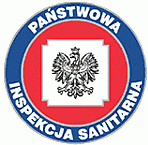 KomunikatPaństwowego Powiatowego Inspektora Sanitarnego w Legionowie	W związku z awarią ścieków jaka miała miejsce w oczyszczalni ścieków Czajka w Warszawie Państwowy Powiatowy Inspektor Sanitarny w Legionowie informuje, że sytuacja nie stwarza bezpośredniego zagrożenia dla mieszkańców powiatu legionowskiego, ponieważ na tym odcinku Wisły nie ma ujęć wody pitnej ani kąpielisk.Jednocześnie Państwowy Powiatowy Inspektor Sanitarny                            w Legionowie apeluje o unikanie kąpieli i sportów wodnych                w Wiśle a także nie picie i nie używanie wody z rzeki.Państwowy Powiatowy Inspektor Sanitarny w Legionowie Sylwia Patejuk